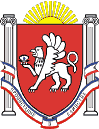 Новоандреевский сельский совет Симферопольского районаРеспублики Крым41 сессия  1 созываРЕШЕНИЕ с. Новоандреевка				      № 16/17    		                          от 24.04.2017г.О даче согласия на принятие из муниципальной собственности муниципального образования Симферопольский район в муниципальную собственность муниципального образования Новоандреевское сельское поселение Симферопольского района Республики Крым движимого имуществаВ соответствии с Федеральным Законом Российской Федерации от 06 октября 2003 года № 131-ФЗ «Об общих принципах организации местного самоуправления в Российской Федерации», Законом Республики Крым от 21 августа 2014 года № 54-ЗРК «Об основах местного самоуправления в Республике Крым», в соответствии с решением 14 сессии Новоандреевского сельского совета  1 созыва №  67/15 от 30.03.2015г. «Об утверждении Положения о порядке формирования, управления и распоряжения муниципальной собственностью муниципального образования Новоандреевское сельское поселение Симферопольского района Республики Крым, Уставом муниципального образования Новоандреевское сельское поселение Симферопольского района Республики Крым, учитывая  архивные данные похозяйственного учета Новоандреевского сельского совета, Новоандреевский  сельский совет РЕШИЛ:1. Дать согласие на принятие из муниципальной собственности муниципального образования Симферопольский район Республики Крым в муниципальную собственность муниципального образования Новоандреевское сельское поселение Симферопольского района Республики Крым объект движимого имущества. (Приложение 1)2. Администрации Новоандреевского сельского поселения осуществить все необходимые действия по приёму-передаче вышеуказанного имущества.3. Обнародовать настоящее решение путем размещения его на информационном стенде администрации Новоандреевского сельского поселения (первый этаж здания администрации Новоандреевского сельского поселения, расположенного по адресу: Симферопольский р-н., с. Новоандреевка, ул. Победы 36), а также разместить его на официальном сайте Новоандреевского сельского поселения (новоандреевка.рф)4. Решение вступает в силу с момента его обнародования.Председатель Новоандреевского сельского советаГлава администрации Новоандреевского сельского поселения					В.Ю. ВайсбейнПриложение № 1к решению 41 сессии Новоандреевского сельского совета 01 созываСимферопольского района Республики Крым№16/17 от 24.04.2017гПереченьимущества, находящегося в муниципальной собственности муниципального образования Симферопольский район, подлежащего принятию в муниципальную собственность муниципального образования Новоандреевское сельское поселение Симферопольского района Республики КрымПредседатель Новоандреевского сельского советаГлава администрации Новоандреевского сельского поселения					В.Ю. Вайсбейн№ п/пМарка, модель ТСГос. номерНомер кузоваГод выпускаКоличество местПервоначальная стоимостьОстаточная стоимость1Автобус БАЗА079.21В344СР82Y7FA0792150001377200533+1617 500,00441 071,44